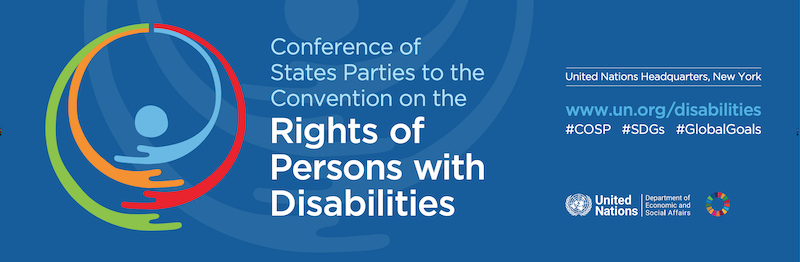 Agenda
CoSP16 Online Side Event
Presenting WFDB’s 2nd Global Report: Good Practices and Recommendations for the Inclusion of Persons with Deafblindness Wednesday 14th of June 20239:45am - 11:00am EST (3:45pm-5:00pm CET)The event will be held in English. International Sign interpretation and 
speech-to-text will be provided.Click here to register.---------------------------------------------------------------------9:45 – 10:05 	Introductory remarks Ms. Sanja Tarczay, WFDB President          		Mr. Cato Lie, IDA Board member10:05 – 10:30 	Presenting WFDB’s 2nd Global Report: Good Practices and Recommendations for the Inclusion of Persons with Deafblindness			Mr. Christopher Woodfill, WFDB Executive Council Member
10:30 – 10:45 	SHAPES Project and the inclusion of older persons with deafblindnessMs. Lucia D’Arino, WFDB Program Advisor
10:45 – 11:00 	Questions and remarks from the floor